L’ozono è un potente germicida ecologicoL’ozono, grazie alla sua potente capacità di ossidazione, distrugge in modo rapido ed efficace i microrganismi (batteri, funghi e muffe) ed inattiva i virus che sono presenti su ogni tipo di superficie, nei liquidi, nell’aria inglobati in piccoli granelli di polvere e nell’acqua:Virus: l’ozono ossida la membrana lipidica del virus distruggendola. In questo modo viene modificata la sua struttura impedendo il legame al suo recettore.Batteri: l’ozono li attacca mediante ossidazione o distruzione diretta della parete della cellula con la fuoriuscita dalla stessa dei componenti cellulari. I batteri muoiono per la perdita del citoplasma che li sostiene in vita, questo fenomeno si chiama OSSIDAZIONE o OZONOLISI PROTOPLASMATICA. Poiché agisce istantaneamente, l’ozono non consente lo sviluppo di ceppi patogeni resistenti, un problema crescente per l’industria degli alimenti freschi.Funghi e muffe: l’ozono elimina funghi e muffe attraverso la sua azione ossidante in quanto provoca un danno cellulare irreversibile. Sono necessarie piccole concentrazioni di ozono  per ottenere superfici libere da funghi e muffe, tuttavia, per distruggere colonie già esistenti sono necessarie concentrazioni più elevate. L’attività fungicida dell’ozono aumenta con l’aumentare dell’umidità relativa.Spore: l’ozono, in concentrazioni leggermente superiori a quelle utilizzate per il resto dei batteri, è in grado di spezzare la resistenza delle spore. Le spore sono involucri alcuni batteri e funghi creano intorno alla loro superficie esterna quando le condizioni ambientali sono avverse, in modo da rimanere in sospeso fino a quando le condizioni sono favorevoli ripristinando il loro metabolismo e la loro attività.Tutti i disinfettanti necessitano di un tempo di contatto con il microrganismo per eliminarlo, l’ozonizzazione è concretamente il processo più rapido ed efficace conosciuto. Il suo principale vantaggio rispetto ad altri trattamenti di disinfezione, oltre all’efficacia e alla rapidità del trattamento, è la sua natura ecologica, che consente uno sviluppo sostenibile nel rispetto dell’ambiente. Oltre a disinfettare l’ozono rinnova, purifica, depura e deodora l’aria e l’acqua.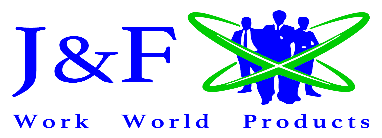   C.so G. Mazzini 66 Molinella (Bo)                                                         C.a.p 40062                                       Telefono 051-0220191info@jefprice.com